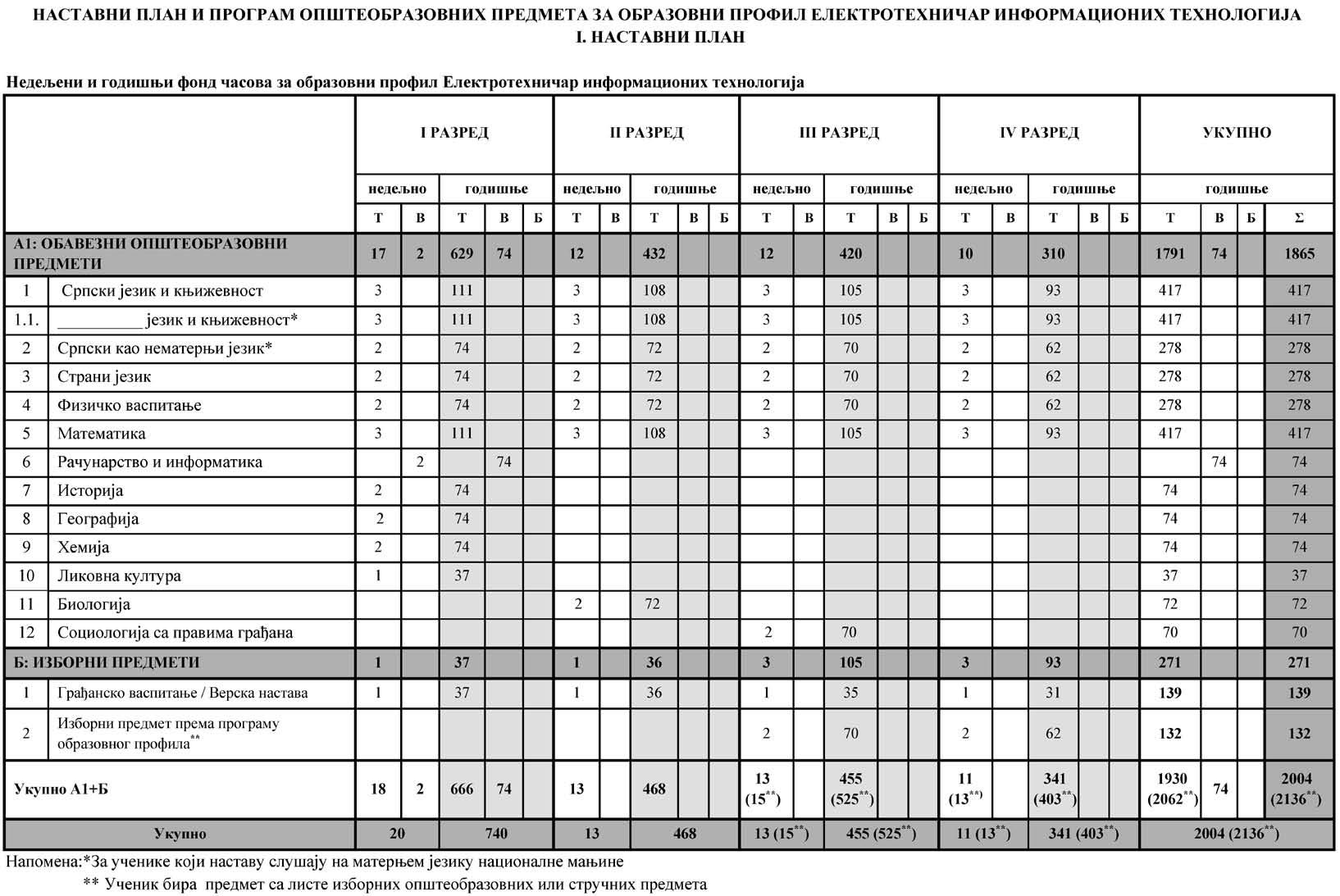 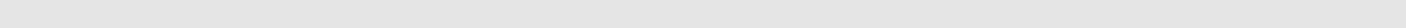 НАПОМЕНА: * Ученик изборни предмет бира једном у току школовањаОстали­обавезни­облици­образовно-васпитног­рада­током­школске­године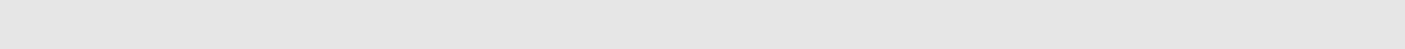 Факултативни­облици­образовно-васпитног­рада­током­школске­године­по­разредима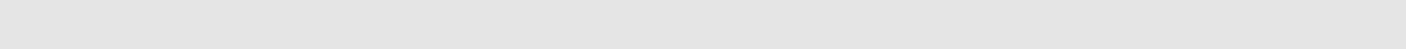 – Поред наведених предмета школа може да организује, у складу са опредељењима ученика, факултативну наставу из предмета који су утврђени наставним планом других обра­ зовних профила истог или другог подручја рада, као и у наставним плановима гимназије, или по програмима који су претходно донети.Остваривање­школског­програма­по­недељамаПодела­одељења­у­групе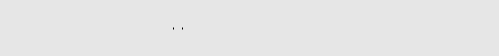 Б:­Листа­изборних­предмета­према­програму­образовног­профилаБ:­Листа­изборних­предмета­према­програму­образовног­профилаБ:­Листа­изборних­предмета­према­програму­образовног­профилаРбЛиста изборних предметаРАЗРЕДРАЗРЕДРбЛиста изборних предметаIIIIIIIVIIIIIIIVОпштеобразовни­предметиОпштеобразовни­предмети1.Музичка култура*112.Екологија и заштита животне средине*113.Изабрана поглавља математике224.Историја (одабране теме)*225.Физика226.Логика са етиком*22IРАЗРЕДII РАЗРЕДIII РАЗРЕДIV РАЗРЕДУКУПНОчасовачасовачасовачасовачасоваЧас одељенског старешине74727062278Додатни рад *до 30до 30до 30до 30до 120Допунски рад *до 30до 30до 30до 30до 120Припремни рад *до 30до 30до 30до 30до 120– Ако се укаже потреба за овим облицима рада– Ако се укаже потреба за овим облицима радаI РАЗРЕДII РАЗРЕДIII РАЗРЕДIV РАЗРЕДчасовачасовачасовачасоваЕкскурзијадо 3 данадо 5 данадо 5 наставних данадо 5 наставних данаЈезик другог народа или националне мањине са елементима националне културе2 часа недељно2 часа недељноДруги страни језик2 часа недељно2 часа недељноДруги предмети *1–2 часа недељно1–2 часа недељноСтваралачке и слободне активности ученика (хор, секције и друго)30–60 часова годишње30–60 часова годишњеДруштвене активности – ученички парламент, ученичке задруге15–30 часова годишње15–30 часова годишњеКултурна и јавна делатност школе2 радна дана2 радна данаIРАЗРЕДII РАЗРЕДIII РАЗРЕДIV РАЗРЕДРазредно­часовна настава37363531Менторски рад (настава у блоку, пракса)123Обавезне ваннаставне активности2222Матурски испит3Укупно­радних­недеља39393939разредпредмет / модулгодишњи фонд часовагодишњи фонд часовагодишњи фонд часоваброј ученика у групи – доразредпредмет / модулвежбепрактична наставанастава у блокуброј ученика у групи – довежбепрактична наставанастава у блокуIРачунарство и информатика7415